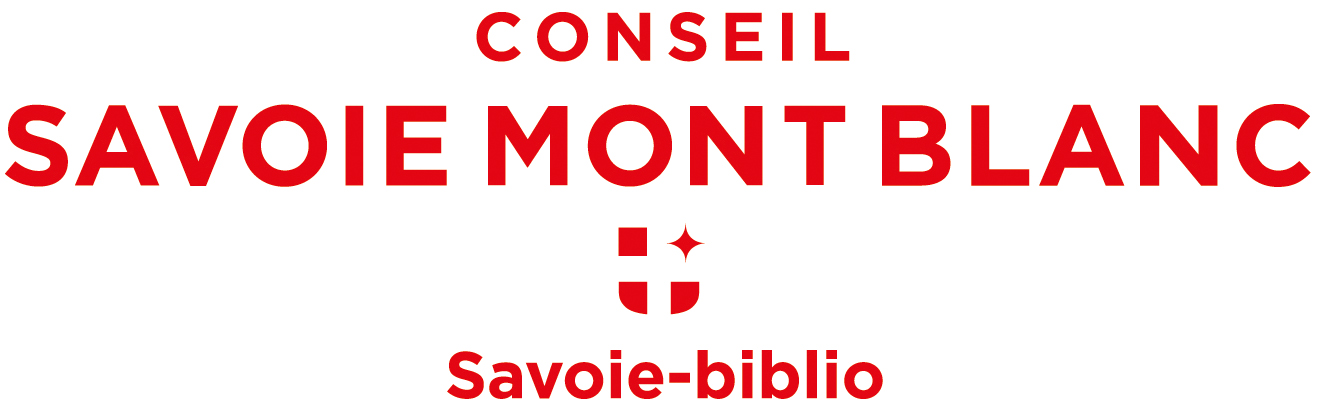 Commande de fournitures pour les BibliothèquesLes fournitures sont destinées à l’équipement des ouvrages constituant les collections de la bibliothèque.Savoie-biblio organise deux fois par an, au printemps et à l’automne, les commandes de fournitures pour les bibliothèques du réseau.En dehors de ces 2 périodes, il vous est possible de commander directement vos fournitures auprès de la société Filmolux, en indiquant la référence « Savoie-biblio », à l’adresse postale suivante :Société FilmoluxCS 9001194373 Sucy en Brie CEDEXTél. : 01 49 62 03 80Mél. filmolux@filmolux.com.frCommande de fournitures pour les bibliothèquesd’AnnecyComplétez bien le bon de commande (identification de la bibliothèque, adresse de facturation, totaux, date, signature du maire et cachet de la mairie). Tout dossier incomplet vous sera retourné. Il ne sera pas transmis à Filmolux.Bon de commande à renvoyer avant le 2 octobre 2020 à :Savoie-biblio – Centre d’AnnecyCS 10042  Pringy
74371 ANNECY Cedexannecy@savoie-biblio.fr Pour tous renseignements sur les produits, contacter directement la société Filmolux. Attention : votre commande ne sera prise en compte que si TOUTES les rubriques de ce bon de commande sont complétées. Il n’y aura aucune relance téléphonique.Conditions :1. Les bibliothèques intéressées doivent renvoyer le bon de commande ci-après à Savoie-biblio, dûment complété, avant le 2 octobre 2020. Savoie-biblio regroupe les bons de commande et les transmet à la société Filmolux, qui consent une remise personnalisée sur le prix catalogue et prend à sa charge les frais de port.2. Les fournitures sont livrées à Savoie-biblio par la société Filmolux. Le responsable de la bibliothèque qui passe la commande :3. La société Filmolux enverra directement une facture à l'adresse suivante :Adresse de facturation à renseigner obligatoirement4. La bibliothèque s'engage à régler sa commande directement à la société Filmolux, par mandat administratif ou tout autre moyen de paiement.BON DE COMMANDE FILMOLUXFOURNITURES D’EQUIPEMENTTARIFS HT 2020Autres produits : demander un devis à Mme Sylvie Armand (filmolux@filmolux.com.fr).Je passe commande à la société Filmolux des fournitures désignées dans le tableau ci-avant, aux conditions énoncées au verso de ce bon de commande.Date, signature du maire et cachet de la commune :
A renseigner obligatoirement
Bibliothèque de :Nom :	Prénom :Téléphone	personnel :	professionnel :
	à la bibliothèque :	à la mairie : viendra chercher ses fournitures à partir du 2 novembre 2020 au         centre d’Annecy préfère être livré par la navette mensuelle  préfère être livré par la navette mensuelle RéfDésignationUnitéPrix unitairePrix unitaireQuantitéPrix totalPlastique adhésif26864Rouleau soft repositionnable 25 m x 22 cm116,3716,3726865Rouleau soft repositionnable 25 m x 24 cm117,9217,9226866Rouleau soft repositionnable 25 m x 26 cm119,3019,3026867Rouleau soft repositionnable 25 m x 28 cm120,8320,8326870Rouleau soft repositionnable 25 m x 36 cm126,7826,7826725Rouleau Filmolux 609 50 m x 2 cm 13,153,1526726Rouleau Filmolux 609 50 m x 3 cm16,946,9425140Filmolux 609 prise instant. 25 M x 20 cm111.4411.4425142Filmolux 609 prise instant. 25 M x 24 cm113.7613.7625144Filmolux 609 prise instant. 25 M x 28 cm116.0716.0726548Filmolux 609 prise instant. 25 M x 34cm119.5119.5125148Filmolux 609 prise instant. 25 M x 41 cm122.9522.95Plastique non adhésifPlastique non adhésifPlastique non adhésifPlastique non adhésifPlastique non adhésifPlastique non adhésif6026013Rouleau TLP 100 m x 50 cm129.9629.966026012Rouleau TLP  100 m x 70 cm143.1043.10Fournitures pour l’équipement et la réparation des livresFournitures pour l’équipement et la réparation des livresFournitures pour l’équipement et la réparation des livresFournitures pour l’équipement et la réparation des livresFournitures pour l’équipement et la réparation des livresFournitures pour l’équipement et la réparation des livres26454FilmoplastP90 50m x 2cm avec dévidoir14,6326252FilmoplastP90 50m x 2cm14,6338365FilmoplastP90 50m x 3 cm15,9026453Filmoplast S23 50 M x 2 cm15.2326400Filmoplast S23 50 M x 3 cm17.0725360Filmoplast P Dévidoir 50 M x 2 cm13.5090457/90458/90459Fiche de prêt 4 colonnes bleues, roses ou vertes (préciser la couleur) prix au mille122,4890456Fiche de prêt 4 colonnes blanches le mille122,4890360Pochette porte fiche 95x135mm lot de 500132.6090358Coin porte fiche 80mmx80mm lot de 500119,156017118Bionettoyant bidon de 5 litres146.206004022Etiquettes adhésives 19mmx 25 mm lot de 80012,48Fournitures pour l’équipement des CD, CDRom, et DVDFournitures pour l’équipement des CD, CDRom, et DVDFournitures pour l’équipement des CD, CDRom, et DVDFournitures pour l’équipement des CD, CDRom, et DVDFournitures pour l’équipement des CD, CDRom, et DVDFournitures pour l’équipement des CD, CDRom, et DVD95924Boitier CD simple 10,960,96TOTAL HTTVA 20,00%TOTAL TTC